San Mateo County Youth Commission 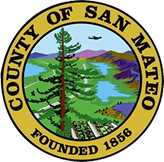 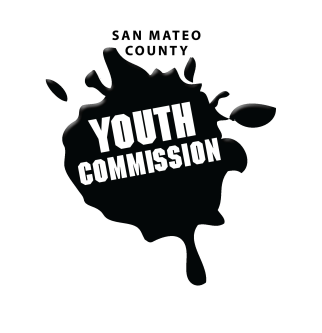 Room 100225 37th Ave.
San Mateo, CA 94403September 15, 20166:15-8:15 PMWorkgroup MeetingCall to Order			   					1 minPublic Comment 								10 minMembers of the public may address the commission on youth related issues and concerns that are not currently on the agenda. Please complete a Request Form found in the front entry, hand it to one of the Youth Commission Chairs, and limit your remarks to two minutes. The public is welcome to speak on Agenda Items throughout the meeting.Approve Agenda								  1 minIntroductions & Icebreakers						10 minShort introductions All My NeighborsReview Group Agreements						  5 minBrown Act Training, Conflicts of Interests, Boards & Commission 35 minDavid Silberman – County CounselLGBTQ Commission GuestsBREAK									  5 minBoards & Commissions Introductions & Overview		            15 minExplanation of past boards and commissions served on and other opportunitiesOpenings on Committees and Secretary Position			10 min	Announce any openings on committees and discuss Secretary position responsibilitiesFuture Logistics					  			10 minCarpooling, Planning Committee, Attendance Policy Review/Changes, Dress Code Review, Agenda SettingExecutive Board – Committee Assignments			            15 minExecutive Board will allocate open positions on committeesAdjournment 								  1 minNext Workgroup Meeting: October 20, 2016Next Public Meeting: September 22, 2016